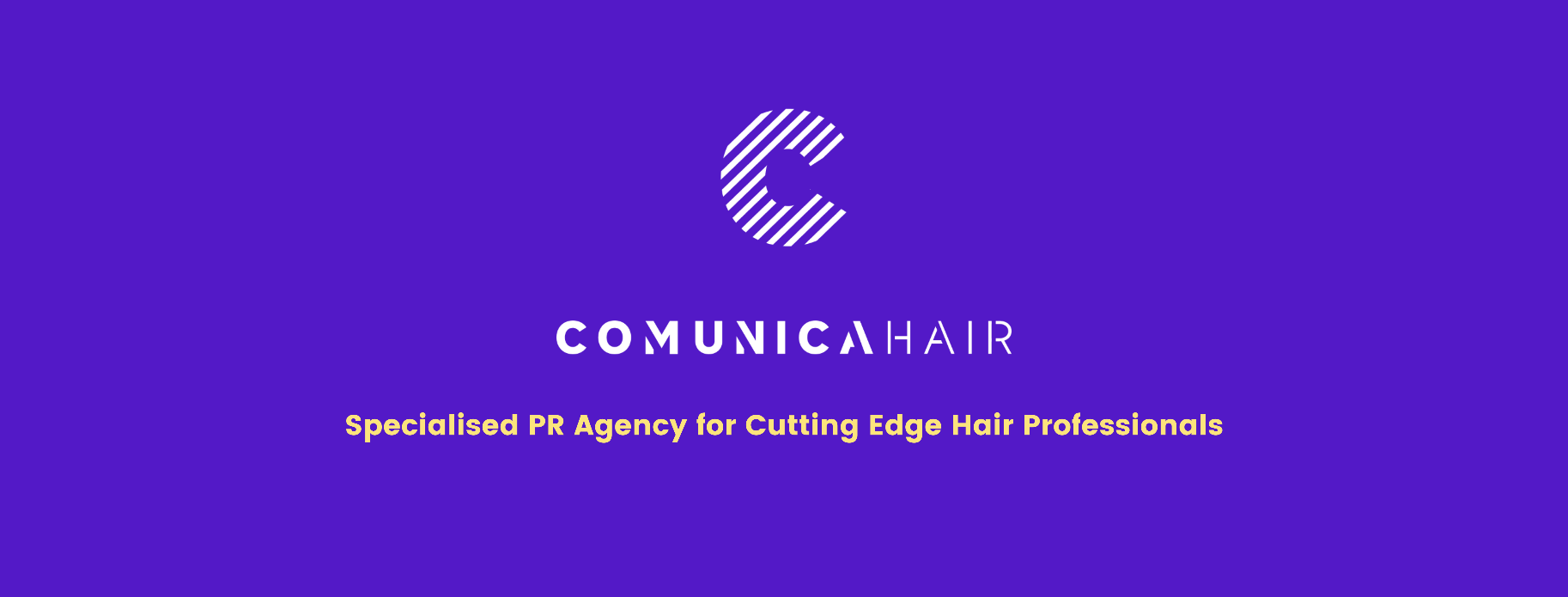 For more information, please contact Marta de Paco On         +34 670 780 664 or email press@comunicahair.com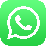 Important: These images are only available for editorial content. Credits must be included.Notification of their publication is expected.MARÍA MONTES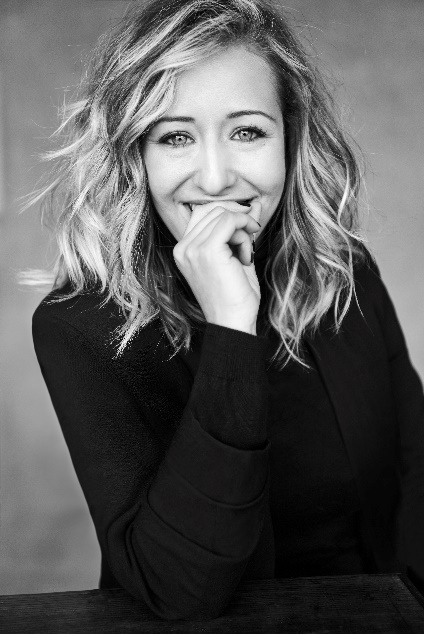 MANUEL MON ESTILISTASBLOOM Collection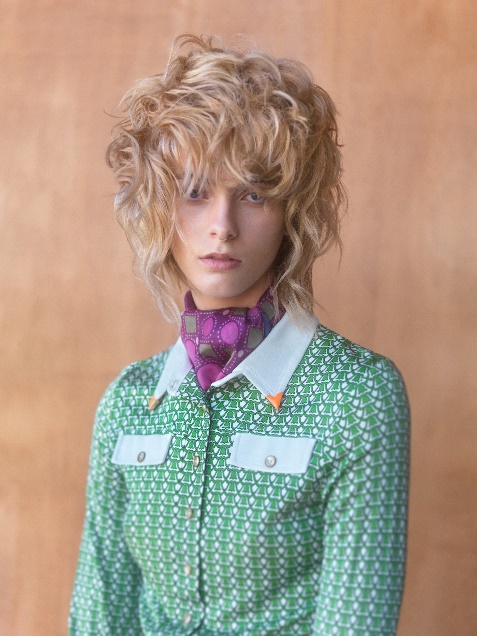 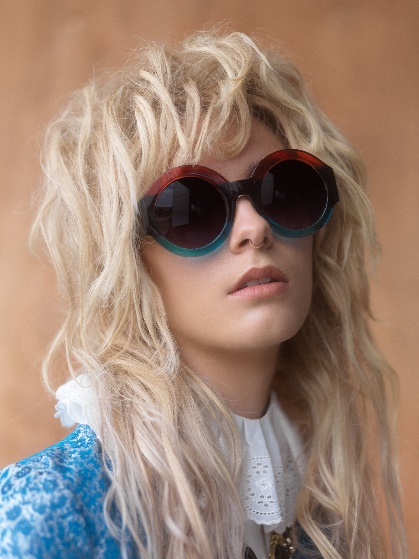 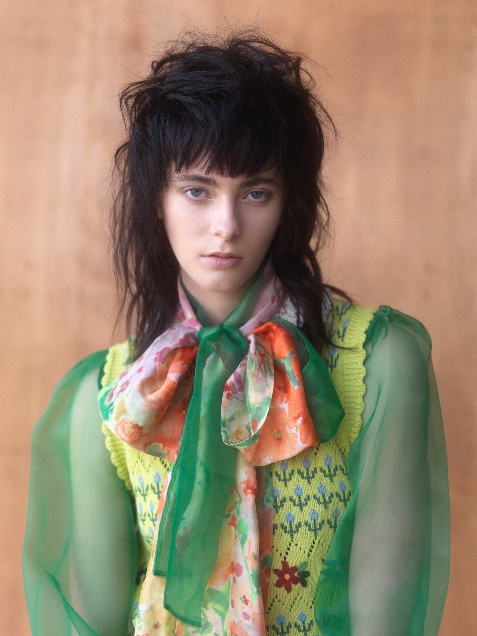 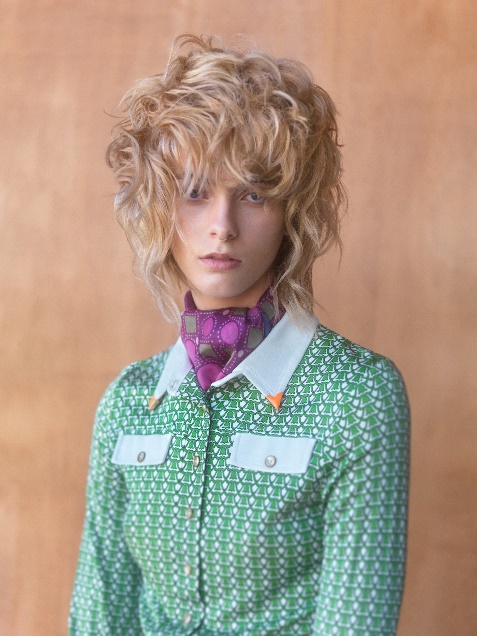 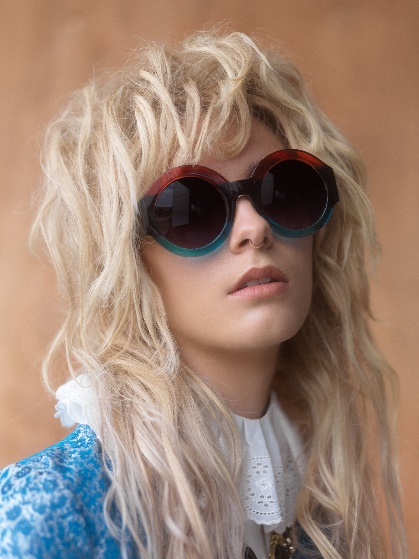 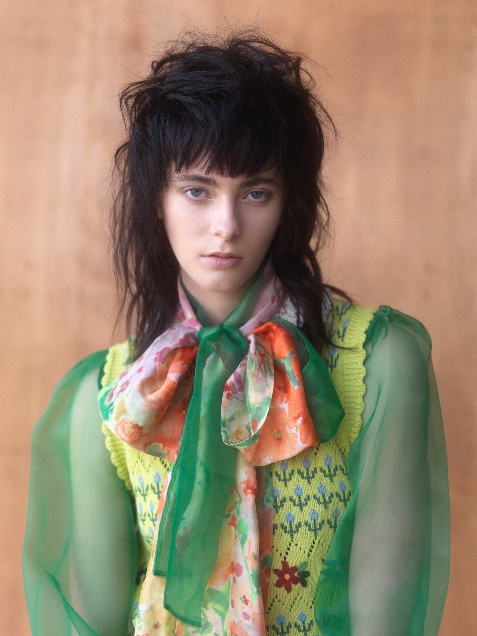 Hair: María Montes @__mariamontes__Hair Instagram: Manuel Mon Estilistas @manuelmonoficialPhotography: Bernardo Baragaño @vertigoestudioMUA: María Montes @__mariamontes__Styling: Ana González Del Pozo @Ana_gonzalezdelpozoModels: Cristina Pérez @cris_peerezProducts: Revlon Professional @revlonprofessional_esMARÍA MONTESMANUEL MON ESTILISTASBLOOM Collection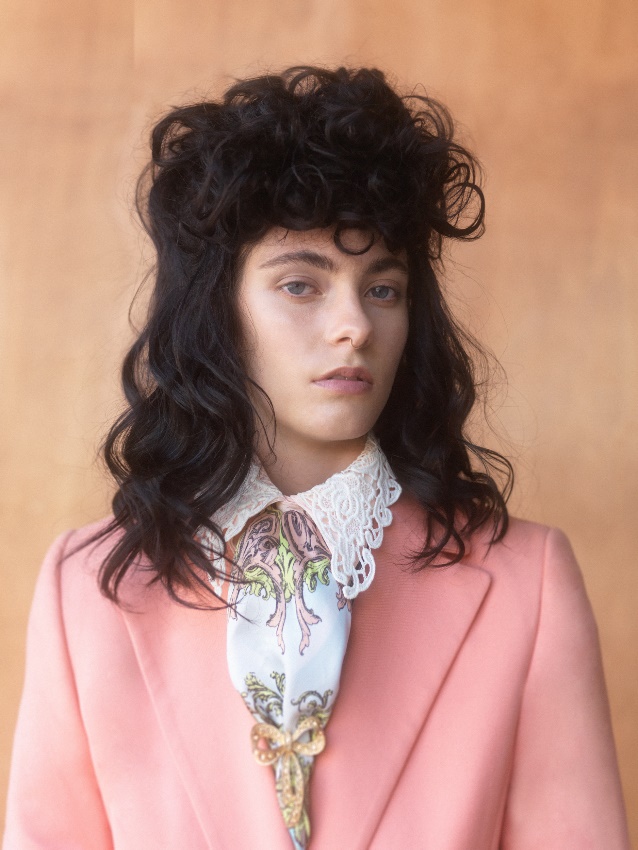 The collection, which is clearly vintage-inspired, recalls the London spirit of the 70s and 80s with youthful looks that evoke classic mullets, although they look very contemporary too. In "Bloom’’, an old atmosphere, the London aesthetic, and volumes flourish. They do it in the present, giving a double version to the past and the present. To work on a technical level, natural hair wigs have been used. These have been cut, colored and styled with Revlon Professional products.